Dale County SchoolsResponse to InstructionFrameworkMinimum Requirements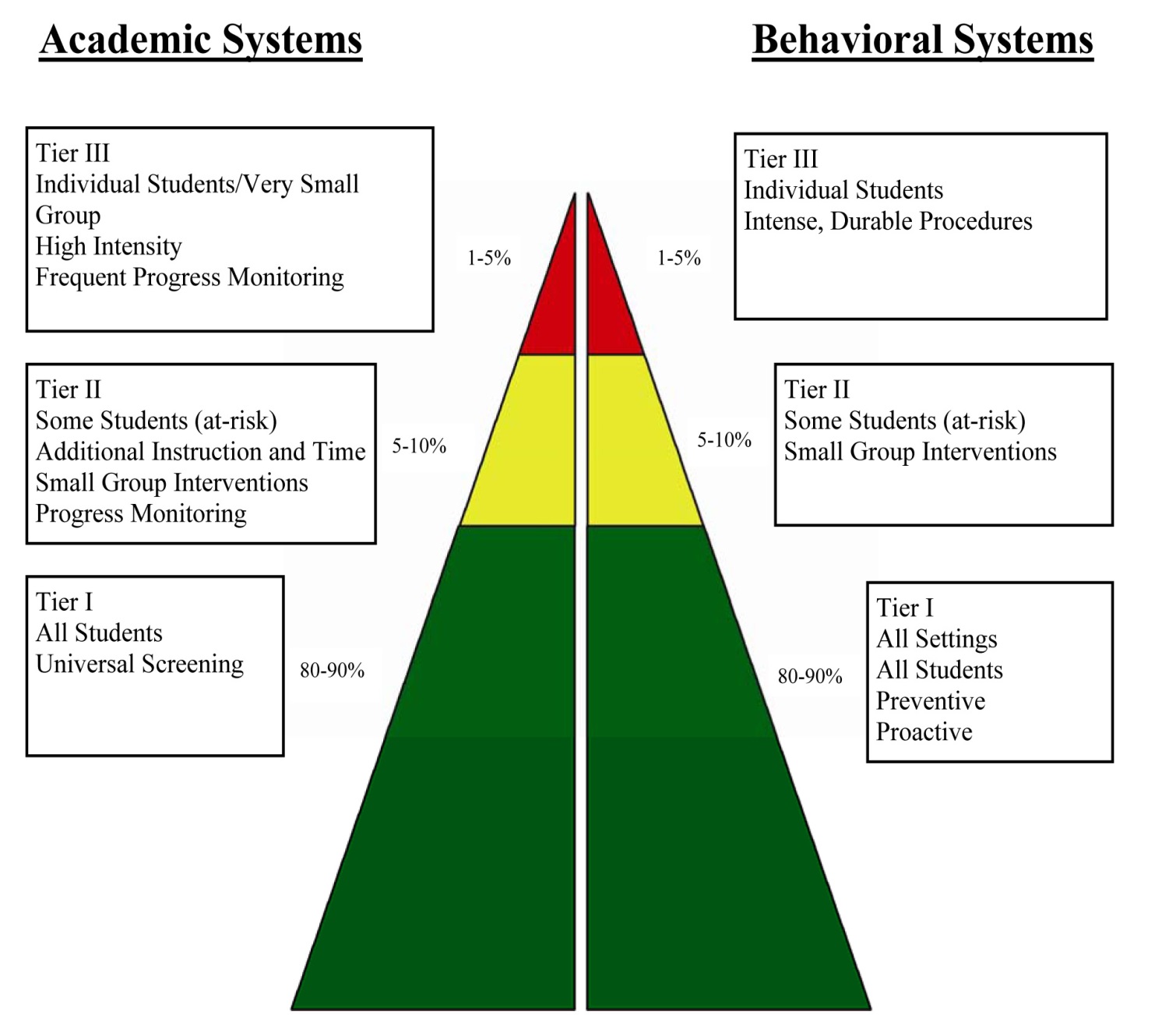 DALE COUNTY SCHOOL SYSTEMSTUDENTS WHO STRUGGLE IN READING, MATH, AND BEHAVIORRESPONSE TO INSTRUCTION (RtI)Each school now has one or more problem solving teams (PST) designed to address the unique and individual needs of each child.  In addition to addressing the typical challenges faced by many students, these teams are also designed to address instructional areas for such issues as generalized or specific learning problems or behavior problems.  These teams meet at least once per month to review students’ progress.  General procedures to address the needs of students are as follows:Tier I (Core Program)On-grade level instruction using multiple methods of instruction and awareness of the child’s learning style.  Instruction includes such strategies as modeling, re-teaching, providing general remediation, providing corrective feedback, allowing multiple opportunities for student practice, flexibly grouping students, ensuring student engagement, use of pacing guides to direct instruction, use of differentiated instruction, providing accommodations to “level the playing field” for all students, and participation in a screener assessment to identify student needs that will be addressed through the RtI process.Tier II InterventionAdditional 15-30 minutes of individual or small group instruction every day, which is targeted to specific needs of the student using research-based strategies. Tier II interventions may be short-term and stop once a student has obtained adequate progress toward the targeted skill.Tier III InterventionTier III services are provided in addition to TIER II interventions.  An additional 30-45 minutes of individual or small group instruction 3-5 times per week, which is targeted to specific needs of the student using research-based strategies and programs.  These programs are taught by qualified and trained personnel.  The PST determines which students need additional Tier III interventions and will notify parents of that decision.  Tier III students will participate in “progress monitoring“ assessments weekly to determine the success of the interventions.  Parents will be notified of the child’s progress.  A vision and hearing screening is conducted, along with other assessments that may help to identify any additional problems the child may be having that hinders his/her success.  Tier III interventions are intensive and long-term.  However, Tier III interventions may stop once a student has obtained adequate progress toward the targeted skills.  Lack of progress over time using Tier I, Tier II, and Tier III interventions may result in a referral for an evaluation for special education eligibility.  The RtI process is designed to ensure the implementation of appropriate instruction, which is a necessary component in determining whether a disability is present and if special education services are needed. Parents who are considering requesting an evaluation for special education eligibility should understand that the student will participate in the RTI process. Dale County Problem Solving Team ChecklistStudent Name:  _____________________ Grade____	Date ___________              School year________Teacher referring student & position:  _____________________________________________________Teacher delivering instruction highly qualified: Yes/ No   highly qualified in: _______________________Student has received standards-based instruction: Yes/No_____  Vision screening from current school year_____  Hearing screening from current school year_____  Parent notification and /or update form_____  Student Information Summary_____   Student Intervention Plan_____  Copy of most recent report card _____  Copy of most recent comprehensive progress report_____  Copies of State and local Assessments_____  Work samples (3 to 5 samples ) with analysis sheet  on top_____	Samples are specific to area of deficit _____  Other records/reports if applicable (Teacher notes, Discipline Files/Notes, Medical Reports)_____  BASC SOS______Summary statement of Adverse Affect (SPED referrals only)Team recommendations: Continue intervention, fade plan, modify plan, discontinue planNotes /comments: Parent NotificationDate:  ___________________________Dear Parent/Guardian,Your child, has been referred to our Problem Solving Team (PST).  Each local school within Dale County Schools has a PST in place to help students who are struggling in academics and behavior. As required by the Alabama Department of Education a problem solving team consisting of teachers, administrators, and other support personnel reviews student data regarding need for assistance: recommends the type of assistance to be provided; reviews data reflecting progress being made by students; and informs parents of this progress and of any recommendations regarding needed changes in interventions.He/she needs additional support in the following area(s):_____ MATH_____ READING_____ BEHAVIORA Problem Solving Team update will be sent home periodically throughout the intervention process.Parent Signature:  ________________________________________    Date:  _______________________Please feel free to contact us with any questions.Sincerely,PST Chairperson:  __________________________________________  Date:  ______________________Problem Solving Team Update for ParentsDate:  ___________________________Dear parent:The PST is still working with your child.  He/she is receiving additional support in the following area(s):_____  MATHCurrent Average:  ________ (See attached documentation)Current Progress Monitoring Score:  ________  Other Data:  _______________  READINGCurrent Average:  ________ (See attached documentation)Current Progress Monitoring Score:  ________  Other Data:  _______________ BEHAVIORMeasurable Goal:  ______________________________________________________________Current Measurable Level of Performance:  __________________________________________Your child is still receiving additional attention, focus, and support in the general education classroom.  He/she is being progress monitored on a recurring basis and we are collecting student work samples.  Teachers are keeping daily records of small group and differentiated instruction.Parent Signature:  ________________________________________    Date:  _______________________Please feel free to contact us with any questions.Sincerely,PST Chairperson:  __________________________________________  Date:  ______________________Problem Solving Team DismissalDate:  ______________________The Problem Solving Team has determined that your child has met or exceeded the benchmark goal we set for him/her.  He/she has maintained that goal for a period of at least 4 weeks.  _____  MATHCurrent Average:  ________ (See attached documentation)Current Progress Monitoring Score:  ________  Other Data:  _______________  READINGCurrent Average:  ________ (See attached documentation)Current Progress Monitoring Score:  ________  Other Data:  _______________ BEHAVIORMeasurable Goal:  ______________________________________________________________Current Measurable Level of Performance:  __________________________________________Parent Signature:  ________________________________________    Date:  _______________________Please feel free to contact us with any questions.Sincerely,PST Chairperson:  __________________________________________  Date:  ______________________